ПРИЛОЖЕНИЕ 8Научно-познавательное направления деятельностиРайонный тур интеллектуально-творческой игры «Соображалки»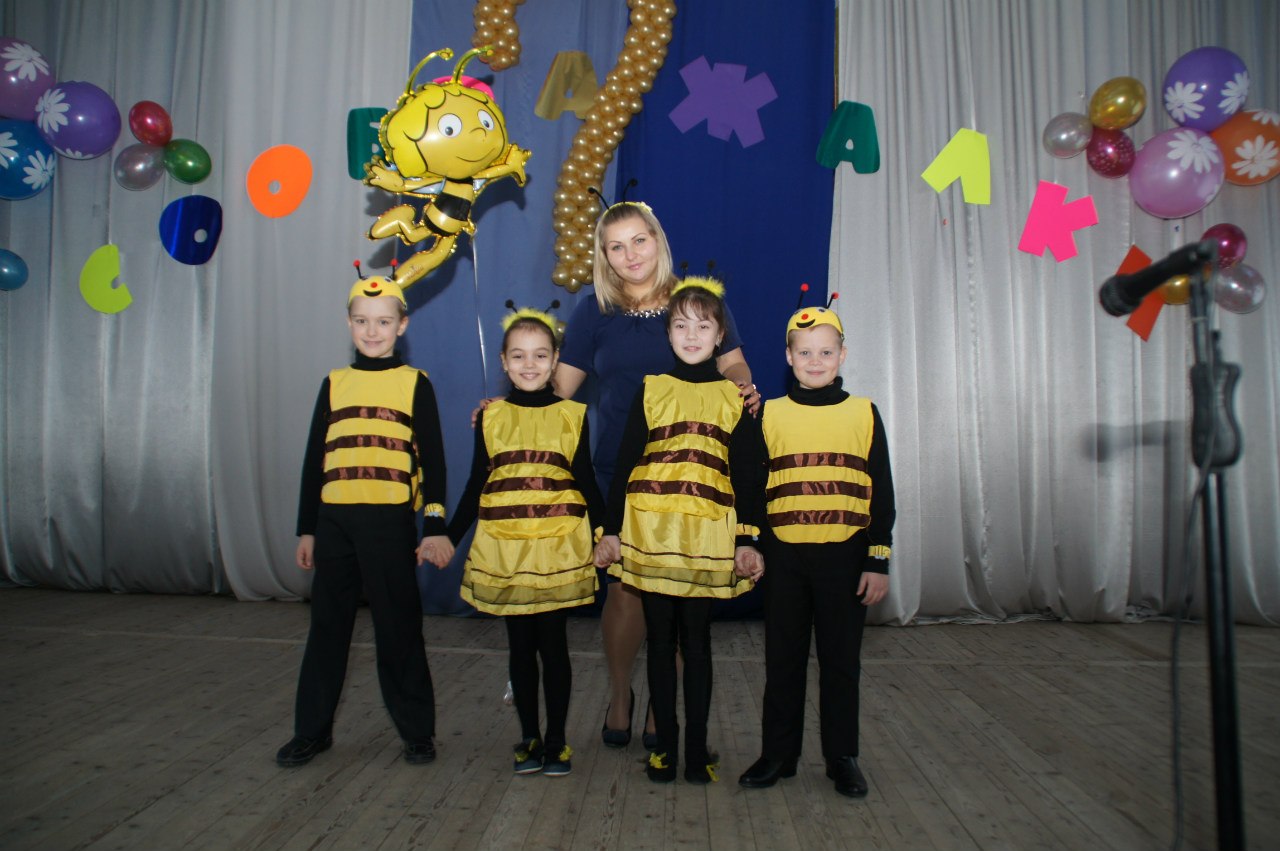 Городской конкурс исследовательских лабораторий «Эврика»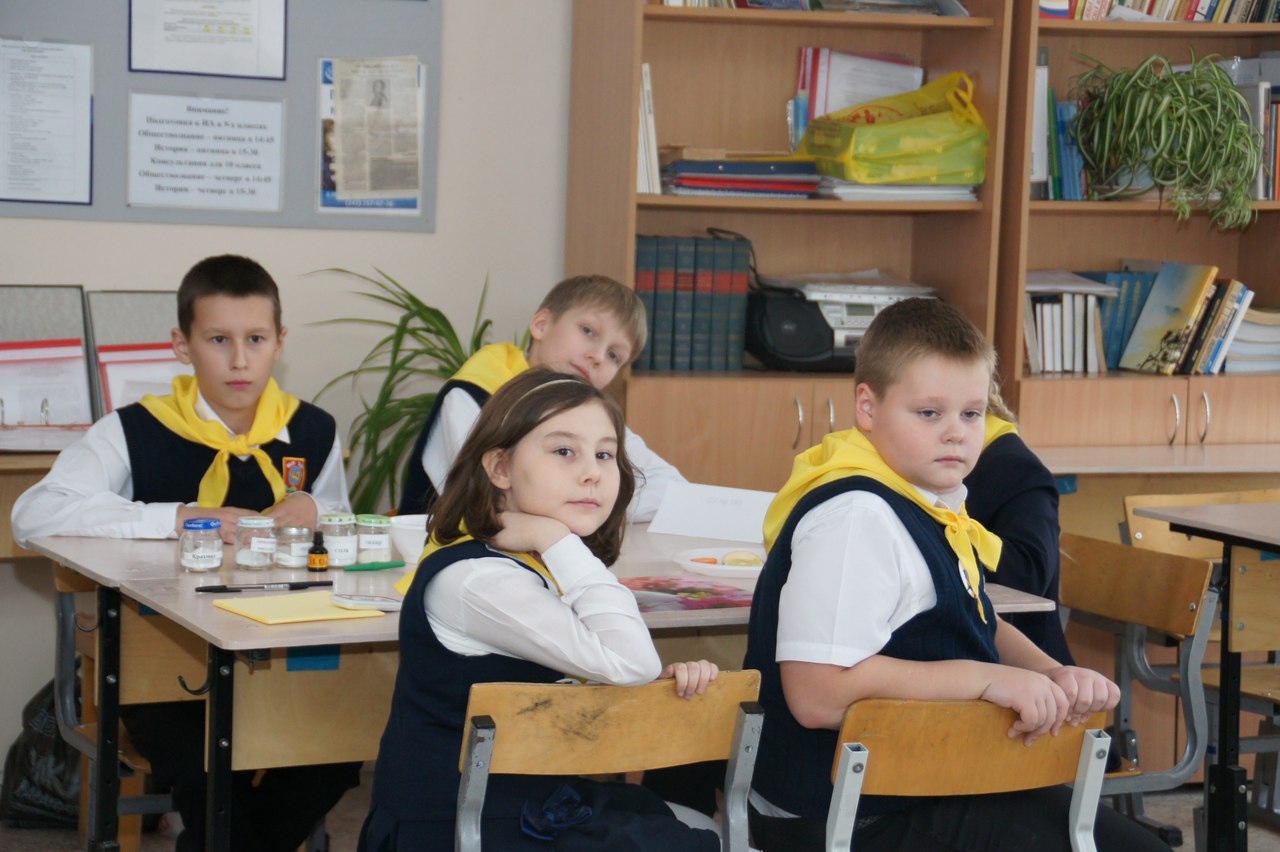 